Ход урокаЭтапы урокаДеятельность учителяДеятельность учащихсяФормы оцениванияОрг. момент Учитель проверяет готовность класса к уроку, приветствует класс, создает эмоциональный настрой, формулирует тему урока «Решение задач с помощью КВУР»- Записывают тему урока в тетрадьАктуализация, проверка домашнего заданияПовторение материала «Квадратные уравнения», необходимого для изучения новой темы:у доски 5 человек решают уравнения и отмечают на числовой прямой координаты:Блиц-опрос по изученному материалу (приложение1)1) Уравнение вида , где a, b, c - заданные числа, a0, x - переменная, называется...  2) По дискриминанту можно определить количество корней квадратного уравнения. Если дискриминант больше нуля, то .., если дискриминант равен нулю….,   и если  меньше нуля…,  3) Уравнения вида  a  0, c  0 и , где а0 и в0  называют ...  4) Составить уравнение, если а=-4, в=1, с=-12 5)Дано уравнение дискриминант, которого равен…Какое слово получилось?                                                                Прочитайте о нем в течении 2-х минут, после этого ответим на вопросы (приложение №2)В каком веке жил Рене Декарт?Какие науки его интересовали?Назовите самую известную работуКакие открытия сделал Рене Декарт?Что удивило вас в этом человеке?Крылатое высказывание Декарта…Эти замечательные слова и будут эпиграфом нашего урока «Мало иметь хороший ум, главное хорошо его применять»-Отвечают на вопросы учителя -квадратным- то уравнение имеет два различных действительных корня - уравнение имеет два одинаковых действительных корня - то не имеет корней - неполными1-Декарт- В16 веке-Математика, биология, физика. Философия- «Рассуждение о методе» Координатная прямая, закон преломления света, понятие о рефлексе- мечтал о военной карьере- «Мало иметь хороший ум, главное хорошо его применять»Постановка учебной задачи. Постановка учащимися учебной цели урока, как собственной учебной задачи.Итак, сегодня мы будем применять квадратные уравнения для решения текстовых задач.- Цель урока- Как вы думаете, что мы узнаем?- Чему научимся на уроке?- Откуда мы это узнаем?- Подпишите свои оценочные листы (приложение № 3), оцените себя в заданиях «Блиц-опрос» -5б. и «Рене Декарт» - 6б (по количеству вопросов)- Научиться решать задачи- виды задач, алгоритмы, схемы, таблицы, способы решения;- составлять уравнения, читать текст, думать, работать в группах;- из учебника, от учителя, презентация, кейс
Изучение нового материалаАктивизирует знания учащихся, создаёт проблемную ситуацию.Прочитайте задачу вслух. «Площадь земельного участка прямоугольной формы, одна из сторон которого на 3 м больше другой, равна 54 м². Найти стороны прямоугольника»Прочитайте задачу себе столько раз, чтобы она была вам понятна.- О чём идёт речь в этой задаче? -  Какую форму он имеет?- Какая величина известна? - Чему она равна?  - Что вы можете сказать о сторонах земельного участка? - Что необходимо найти в задаче?- Введём переменную. Выберем величину и обозначим её буквой, тогда длина: х+3- Площадь прямоугольника – это...- Составим произведение, а по условию задачи площадь равна 54 м², раскроем в получившемся уравнении скобки и перенесём слагаемое 54 влево. Получилось…  Решим это уравнение у доски с объяснением. Желающие решают у доски.-Назовите корни квадратного уравнения    -Каким должно быть число х по смыслу задачи?-Назовите число, которое соответствует этому условию.-Чему равна длина участка.Запишите ответ.Составим алгоритм решения задачи с помощью уравнения (приложение №4)1) Выбрать величину и обозначить буквой.2) Составить уравнение, исходя из условия задачи.3) Решить уравнение4) Соотнести найденные значения корней с условием задачи5) Записать ответ, соответствующий вопросу задачиОцените свою работу на этом этапе урока- о земельном участке- прямоугольника- площадь- 54 м² - стороны участка- Пусть х –ширина зем. участка- произведение ширины и длины прямоугольникаквадратное уравнение(-9 и 6) - 6 м.- 6 метровОтвет: 6м.  длина участка- Помогают в составлении алгоритма- Выставляют баллы в задании «Уравнение к задаче» Работа с кейсами в группах, защита Вступительное слово учителя. Мы с вами рассмотрели задачу, которую решили при помощи квадратного уравнения. Сейчас вы познакомитесь ещё с одной. Учитель знакомит ребят с кейсом. (Приложение № 5)Работа с кейсом.Анализ ситуации с использованием метода «Мозговая атака». Описание ситуации «Как помочь Сергею?»  «Две дороги пересекаются под прямым углом. От перекрестка одновременно отъехали два велосипедиста, Сергей поехал в южном направлении, а Дмитрий – в восточном. Скорость Дмитрия была на 4 км/час больше скорости Сергея. Сергей утверждал, что через час расстояние между ними оказалось равным 20 км, а Дмитрий не поверил расчётам друга. Как помочь Сергею убедить друга?»Работа в группах, распределение функций, обсуждение и решение задачи, оформление решения на листе формата А – 3, подготовка к защите (публичное выступление).Первичное закреплениеОрганизует работу по закреплению изученного материала. Задание «Установи соответствие»А) Составьте уравнение к задаче, приняв за х меньшее из чисел. Одно из чисел на 12 больше другого, а их произведение равно 315. Найдите эти числа.   1) х (х – 12) = 315   2) х (х + 12) = 3153) 2х + 12 = 315 4) 2х – 12 = 315Б) Составьте уравнение к задаче, приняв за х меньшее из чисел. Одно из чисел на 17 больше другого, а их произведение равно 468. Найдите эти числа.   1) х (х + 17) = 468   2) х (х - 17) = 4683) 2х - 17 = 468 4) 2х + 17 = 468В) Составьте уравнение к задаче, приняв за х меньшее из чисел. Произведение двух последовательных натуральных нечетных чисел равно 575.  Найдите эти числа.   1) х (х +2) = 575   2) х (х + 1) = 5753) х ∙ х + 1 = 575 4) 2х – 2 = 575Проверьте свои ответы, результаты занесите в лист оцениванияРаботают в группах, устанавливают соответствие между текстом задачи и составленными уравнениями.Заносят результаты в лист оценивания.Подведение итогов, рефлексия деятельностиповторил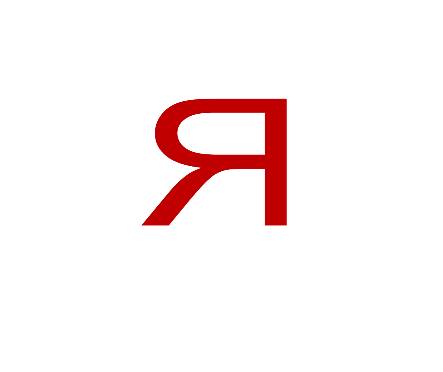                  узнал                 научился                могу применить      Постарайтесь продолжить фразу. Организует рефлексию. Проводит беседу, побуждает к самооценке результатов деятельности на уроке.Оценка деятельности учащихся, класса.Подчитывают баллы, выставляют самооценку за работу на уроке.Домашнее заданиеЗнакомит с блогом учителя, с сервисами где можно продолжить работу с кейсом «Решение задач»Домашнее задание: составить задачу, которую можно решить с помощью квадратного уравнения.Записывают адрес блога, домашнее задание.